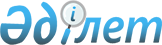 2020 жылы демалыс күндерін ауыстыру туралыҚазақстан Республикасы Үкіметінің 2019 жылғы 1 қарашадағы № 820 қаулысы
      2015 жылғы 23 қарашадағы Қазақстан Республикасы Еңбек кодексінің 85-бабының 3-тармағына сәйкес және жұмыс уақытын ұтымды пайдалану мақсатында Қазақстан Республикасының Үкіметі ҚАУЛЫ ЕТЕДІ:
      1. Демалыс күндері:
      2020 жылғы 5 қаңтардағы жексенбіден 2020 жылғы 3 қаңтардағы жұмаға;
      2020 жылғы  11 мамырдағы дүйсенбіден 2020 жылғы 8 мамырдағы жұмаға;
      2020 жылғы 20 желтоқсандағы жексенбіден 2020 жылғы 18 желтоқсандағы жұмаға ауыстырылсын.
      2. Осы қаулы алғашқы ресми жарияланған күнінен кейін күнтізбелік он күн өткен соң қолданысқа енгізіледі.
					© 2012. Қазақстан Республикасы Әділет министрлігінің «Қазақстан Республикасының Заңнама және құқықтық ақпарат институты» ШЖҚ РМК
				
      Қазақстан Республикасының
Премьер-Министрі

А. Мамин
